"Knihy jsou pro lidi tím, čím jsou pro ptáky křídla."  			 John Ruskin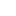 